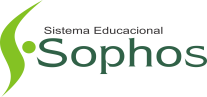 REVISÃO II -  BILÍNGUEAtenção: Segue  link de apoio:   https://www.youtube.com/watch?v=ZanHgPprl-01. Desenhe e circule o nome das partes do rosto que você desenhou.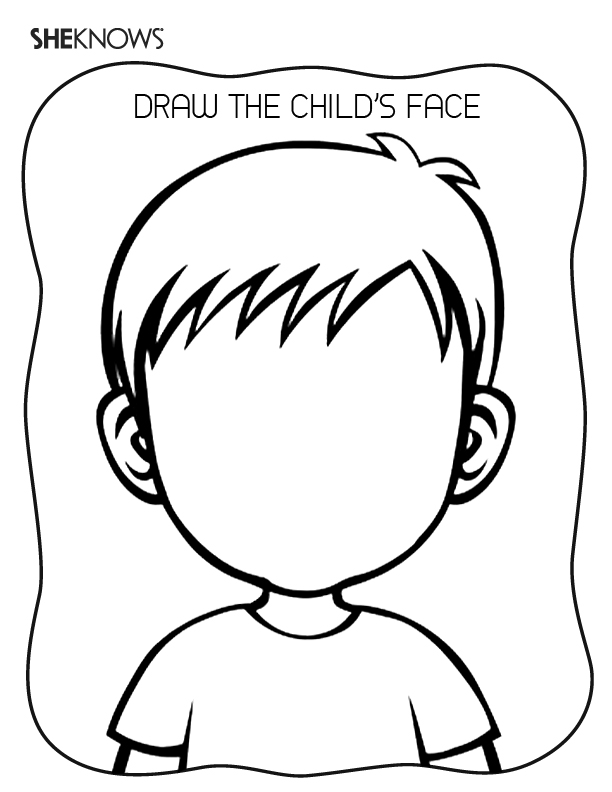 